Štítek č. 1 Štítek č. 2NEBEZPEČNÝ ODPADNEBEZPEČNÝ ODPADNEBEZPEČNÝ ODPADNEBEZPEČNÝ ODPADNEBEZPEČNÝ ODPADNEBEZPEČNÝ ODPADJiná nepoužitelná léčiva neuvedená pod číslem 18 01 08Jiná nepoužitelná léčiva neuvedená pod číslem 18 01 08Jiná nepoužitelná léčiva neuvedená pod číslem 18 01 08Jiná nepoužitelná léčiva neuvedená pod číslem 18 01 08Jiná nepoužitelná léčiva neuvedená pod číslem 18 01 08Jiná nepoužitelná léčiva neuvedená pod číslem 18 01 08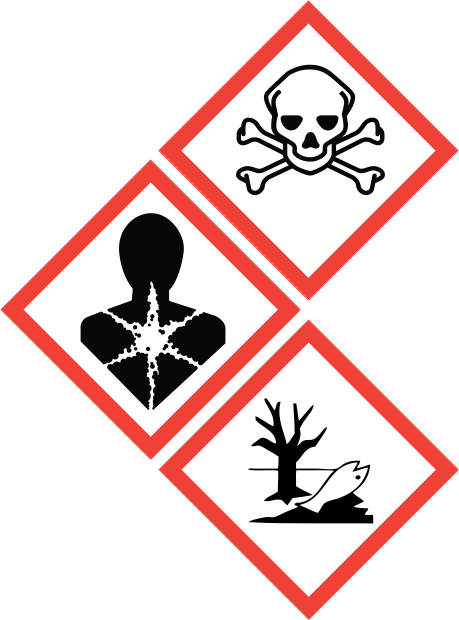 Katalogové číslo: 18 01 09*18 01 09*Kód a název nebezpečné vlastnosti: Kód a název nebezpečné vlastnosti: Kód a název nebezpečné vlastnosti: HP 6 Akutní toxicitaHP 10 Toxické pro reprodukciHP 11 MutagenníHP 14 EkotoxickýHP 6 Akutní toxicitaHP 10 Toxické pro reprodukciHP 11 MutagenníHP 14 EkotoxickýHP 6 Akutní toxicitaHP 10 Toxické pro reprodukciHP 11 MutagenníHP 14 EkotoxickýDalší nakládání s odpadem:  určeno ke spálení Další nakládání s odpadem:  určeno ke spálení Další nakládání s odpadem:  určeno ke spálení Datum a místo vzniku odpadu: Datum a místo vzniku odpadu: Datum a místo vzniku odpadu: Údaj o hmotnosti:Údaj o hmotnosti:Osoba zodpovědná za nakládání a značení odpadu:Osoba zodpovědná za nakládání a značení odpadu:Osoba zodpovědná za nakládání a značení odpadu:Osoba zodpovědná za nakládání a značení odpadu:NEBEZPEČNÝ ODPADNEBEZPEČNÝ ODPADNEBEZPEČNÝ ODPADNEBEZPEČNÝ ODPADNEBEZPEČNÝ ODPADNEBEZPEČNÝ ODPADJiná nepoužitelná léčiva neuvedená pod číslem 20 01 31(sběr od obyvatelstva)Jiná nepoužitelná léčiva neuvedená pod číslem 20 01 31(sběr od obyvatelstva)Jiná nepoužitelná léčiva neuvedená pod číslem 20 01 31(sběr od obyvatelstva)Jiná nepoužitelná léčiva neuvedená pod číslem 20 01 31(sběr od obyvatelstva)Jiná nepoužitelná léčiva neuvedená pod číslem 20 01 31(sběr od obyvatelstva)Jiná nepoužitelná léčiva neuvedená pod číslem 20 01 31(sběr od obyvatelstva)Katalogové číslo: 20 01 32*20 01 32*Kód a název nebezpečné vlastnosti: Kód a název nebezpečné vlastnosti: Kód a název nebezpečné vlastnosti: HP 6 Akutní toxicitaHP 10 Toxické pro reprodukciHP 11 MutagenníHP 14 EkotoxickýHP 6 Akutní toxicitaHP 10 Toxické pro reprodukciHP 11 MutagenníHP 14 EkotoxickýHP 6 Akutní toxicitaHP 10 Toxické pro reprodukciHP 11 MutagenníHP 14 EkotoxickýDalší nakládání s odpadem:  určeno ke spálení Další nakládání s odpadem:  určeno ke spálení Další nakládání s odpadem:  určeno ke spálení Datum a místo vzniku odpadu: Datum a místo vzniku odpadu: Datum a místo vzniku odpadu: Údaj o hmotnosti:Údaj o hmotnosti:Osoba zodpovědná za nakládání a značení odpadu:Osoba zodpovědná za nakládání a značení odpadu:Osoba zodpovědná za nakládání a značení odpadu:Osoba zodpovědná za nakládání a značení odpadu: